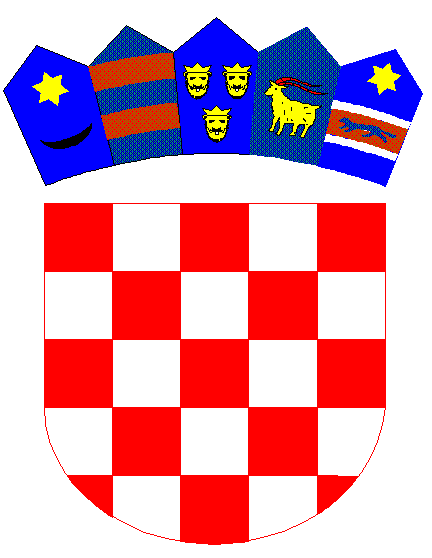 REPUBLIKA HRVATSKADUBROVAČKO-NERETVANSKA ŽUPANIJAOsnovna škola Petra Kanavelića, KorčulaAnte Starčevića 1, 20260 KorčulaTEL 020/716 126 TEL/FAX 020/715 023 EMAIL ured@os-pkanavelica-korcula.skole.hrWEBhttp://os-pkanavelica-korcula.skole.hr/ MB 03080838 OIB  32072063566 Šifra škole 19-038-001  IBAN HR3924070001100577744 KLASA: 602-09/24-01-1URBROJ: 2117-139-01/24-03Korčula, 6. ožujka  2024.U skladu s čl. 12. st. 5. i čl. 15. Pravilnika o izvođenju izleta, ekskurzija i drugih odgojno obrazovnih aktivnosti izvan škole („Narodne novine“ br. 87/14. 81/15. i 53/21), a u svezi Javnog poziva za organizaciju višednevne izvanučioničke nastave – ekskurzija učenika sedmih razreda, br. poziva 1/2024., dana 5. ožujka 2024. godine,  na zajedničkom roditeljskom sastanku učenika sedmih razreda,  donjeta  je slijedećaODLUKAo odabiru ponude za provedbu višednevne izvanučioničke nastave – ekskurzija učenika sedmih razreda, svibanj 2024.I/	Za provedbu ekskurzije učenika sedmih  razreda po Javnom pozivu  1/2024, jednoglasnom odlukom  svih  nazočnih roditelja učenika, učitelja voditelja i učitelja pratitelja,  odabrana je ponuda Turističke agencije KVARNEREXPRESS   INTERNATIONAL Split, Rendićeva 11 i to za cijenu od 580,00 Eur-a kod jednokratne uplate, odnosno 600,00 Eur-a kod plaćanja u ratama. II/	Ova Odluka je konačna, a objaviti će se na web stranici Škole.								Učitelj voditelj:								  Maja Farac